 Etika ProfesiOleh : Deasy Permatasari, S.Si., MT(Digunakan di lingkungan sendiri, sebagai buku ajar mata kuliah Etika Profesi)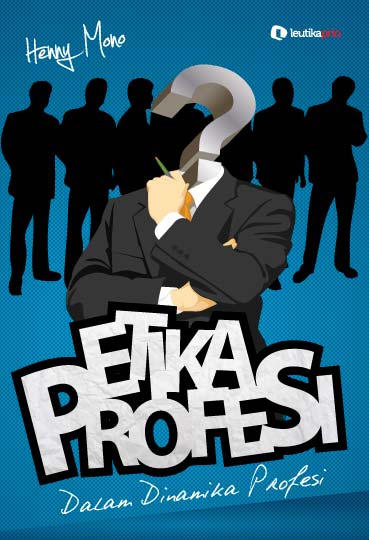 Fakultas Teknik dan Ilmu KomputerProgram Studi Manajemen Informatika Universitas Komputer IndonesiaSilabus Minggu Ke 1 : Pengenalan Matakuliah Etika ProfesiMinggu Ke 2 : Pengertian profesi dan profesiponal-profesionalismeMinggu Ke 3 : Etika profesi dan kode etik profesiMinggu Ke 4 : Standar kompetensi dan sertifikasi profesi Minggu Ke 5 : Budaya kerjaMinggu Ke 6 : Faktor yang berperan dalam mengembangkan profesionalismeMinggu Ke 7 : Profesi di bidang teknologi informatikaMinggu Ke 8 : UTSMinggu Ke 9 : Kode etik di bidang ITMinggu Ke 10 : Hak atas kekayaan intelektualitas (HAKI)Minggu Ke 11 : Perlindungan hak konsumen dan etika hubungan produsen dengan konsumenMinggu Ke 12 : Bisnis & etikaMinggu Ke 13 : Tantangan penerapan etika bisnis bidang teknologi informatika & industri kreatifMinggu Ke 14 : Wawasan tugas & tanggung jawab dan Visi-MisiMinggu Ke 15 : Cyber etisMinggu ke 16 : UAS Materi PerkuliahanPertemuan KetujuhSebelumnya telah dibahas etika dalam dunia IT. Maka dari itu sekarang akan dijelakan tentang profesi apa saja yang terdapat di bidang IT. Sebelum itu akan dijelaskan beberapa definisi tentang Pekerjaan atau Profesi diantaranya sbb:Pekerjaan & ProfesiThomas Aquinas seperti dikutip Sumaryono ( 1995 ) mengatakan bahwa wujud kerja memiliki tujuan :Pemenuhan kebutuhan hidupMengurangi tingkat pengangguran / kriminalitasMelayani sesamePrifesi merupakan bagian dari pekerjaan, namun tidak setiap pekerjaan adalah profesi.Seorang petugas staf administrasi bisa berasal dari berbagai latar ilmu, namun tidak demikian halnya dengan Akuntan, Pengacara, Dokter yang membutuhkan pendidikan khusus.Profesi merupakan suatu pekerjaan yang mengandalkan keterampilan dan keahlian khusus yang tidak didapatkan pada pekerjaan-pekerjaan sebelumnya.Profesi merupakan suatu pekerjaan yang menuntut pengemban profesi tersebut untuk terus memperbaharui keterampilannya sesuai perkembangan ilmu pengetahuan & teknologi.Profesi Profesional“Bekerjalah dengan cinta…Jika engkaun tidak dapat bekerja dengan cinta,      Lebih baik engkau meninggalkannya..Dan mengambil tempat di depan pintu gerbang      Candi-candi, meminta sedekah kepada mereka      Yang bekerja dengan penuh suka dan cita”( Kahlil Gibran )Seorang pelaku profesi harus memiliki sifat – sifat berikut :Menguasai ilmu secara mendalam di bidangnyaMampu mengkonversi ilmu menjadi keterampilanMenjunjung tinggi etika dan integritas profesiProfesional adalah orang yang menjalankan profesinya secara benar menurut nilai-nilai normal.Untuk menjadi orang yang professional, diperlukan : komitmen, tanggung jawab, kejujuran, sistematik berfikir, penguasaan materi, menjadi bagian masyarakat professional.Setelah mengetahui apa itu yang dimaksud dengan perkerjaan & profesi, sekarang akan saya jabarkan beberapa job yang ada di bidang IT. banyak sekali sekarang ini perkantoran, pemerintahaan dan lain-lain memerlukan orang IT karena kebutuhan yang semakin meningkat dari tahun ke tahun juga di iringi dengan perkembangan teknologi yang semakin pesat. selain alasan tersebut juga karena ada banyaknya otomatisasi perkantoran seperti diperlukannya kebutuhan data yang cepat & akurat maka dari itu orang IT diperlukan untuk membuat softwarenya ataupun untuk menjalankannya.Gambaran Umum Pekerjaan di Bidang Teknologi InformasiSecara umum, pekerjaan di bidang teknologi informasi setidaknya terbagi dalam 4 kelompok sesuai bidangnya.a. Kelompok pertama, adalah mereka yang bergelut di dunia perangkat lunak ( software ), baik mereka yang merancang system operasi,database maupun system aplikasi.Pada lingkungan kelompok ini, terdapat pekerjaan-pekerjaan seperti :Sistem analis, merupakan orang yang abertugas menganalisa system yang akan diimplementasikan, mulai dari menganalisa system yang ada, kelebihan dan kekurangannya, sampai studi kelayakan dan desain system yang akan dikembangkan.Programer, merupakan orang yang bertugas mengimplementasikan rancangan system analis, yaitu membuat program ( baik aplikasi maupun system operasi ) sesuai system yang dianalisa sebelumnya.Web designer, merupakan orang yang melakukan kegiatan perencanaan, termasuk studi kelayakan, analisis dan desain terhadap suatu proyek pembuatan aplikasi berbasis web.Web programmer, merupakan orang yang bertugas mengimplementasikan rancangan web designer, yaitu membuat program berbasis web sesuai desain yang telah dirancang sebelumnya.b. Kelompok kedua, adalah mereka yang bergelut di bidang perangkat keras ( hardware ).Pada lingkungan kelompok ini, terdapat pekerjaan-pekerjaan seperti :Technical engineer, sering juga disebut teknisi, yaitu orang yang berkecimpung dalam bidang teknik, baik mengenai pemeliharaan maupun perbaikan perangkat system computer.- Networking engineer, adalah orang yang berkecimpung dalam bidang teknis jaringan computer dari maintenance sampai pada troubleshooting-nya.c. Kelompok ketiga, adalah mereka yang berkecimpung dalam operasional system informasi. Pada lingkungan kelompok ini, terdapat pekerjaan-pekerjaan seperti :EDP Operator, adalah orang yang bertugas mengoperasikan program-program yang berhubungan dengan electronic data processing dalam lingkungan sebuah perusahaan atau organisasi lainnya.System Administrator, merupakan orang yang bertugas melakukan administrasi terhadap system, memiliki kewenangan menggunakan hak akses terhadap system, serta hal-hal lain yang berhubungan dengan pengaturan operasional sebuah system.Mis Director, merupakan orang yang memiliki wewenang paling tinggi terhadap sebuah system informasi, melakukan manajemen terhadap system tersebut secara keseluruhan baik perangkat keras, perangkat lunak maupun sumber daya manusianya. Profesi di Bidang TI Sebagai ProfesiUntuk mengatakan apakah suatu pekerjaan termasuk profesi atau bukan, criteria pekerjaan tersebut harus diuji.Sebagai contoh, pekerjaan sebagai staf operator computer ( sekedar mengoperasikan ), tidak masuk dalam golongan profesi jika untuk bekerja sebagai staf operator tersebut tidak membutuhkan latar belakang pendidikan tertentu.Adapun seorang software engineer dapat dikatakan sebagai sebuah profesi karena seseorang yang bekerja sebagai software engineer haruslah berpengetahuan dan memiliki pengalaman kerja di bidangnya.Julius Hermawan ( 2003 ), mencatat dua karakteristik yang dimiliki olehsoftware engineer sehingga pekerjaan tersebut layak disebut sebuah profesi, yaitu :KompetensiKompetensi yang dimaksud yaitu sifat yang selalu menuntut professional software engineer untuk memperdalam dan memperbaharui pengetahuan dan keterampilannya sesuai tuntutan profesinya.Tanggung jawab pribadiYang dimaksud yaitu kesadaran untuk membebankan hasil pekerjaannya sebagai tanggung jawab pribadi.Agar dapat melaksanakan tugas dan tanggung jawabnya secara baik dan benar, seorang software engineer perlu terus mengembangkan bidang ilmu dalam pengembangan perangkat lunak, seperti :Bidang ilmu metodologi pengembangan perangkat lunakManajemen sumber dayaMengelola kelompok kerjaKomunikasiPekerjaan di Bidang TI Standar PemerintahMengingat pentingnya teknologi informasi bagi pembangunan bangsa maka pemearintah pun merasa perlu membuat standarisasi pekerjaan dibidang teknologi informasi bagi pegawainya.Institusi pemerintah telah mulai melakukan klasifikasi pekerjaan dalam bidang teknologi informasi sejak tahun 1992.Klasifikasi pekerjaan ini mungkin masih belum dapat mengakomodasi klasifikasi pekerjaan pada teknologi informasi secara umum. Terlebih kagi, deskripsi pekerjaan masih kurang jelas dalam membedakan setiap sel pekerjaan.Pegawai Negri Sipil yang bekerja dibidang teknologi informasi, disebut pranata computer. Beberapa penjelasan tentang pranata computer sebagai berikut :Pengangkatan Pejabat Pranata KomputerPengangkatan Pegawai Negri Sipil dalam jabatan Pranata  Komputer ditetapkan oleh Mentri, Jaksa Agung, Pimpinan Kesekretariatan Lembaga Tertinggi / Tinngi Negara. Pimpinan Lembaga Pemerintah Nondepartemen dan Gubernur Kepala Daerah Tingkat 1.Syarat-Syarat Jabatan Pranata Komputer–          Bekerja pada satuan organisasi instansi pemerintah dan bertugas pokok membuat, memelihara dan mengembangkan dan mengambangkan system dan atau program penelolahan dengan computer.–          Berijazah serendah-rendahnya Sarjana Muda / D3 atau yang sederajat.–          Memiliki pendidikan dan atau latihan dalam bidang computer dan pengalaman melakukan kegiatan di bidang computer.–          Memiliki pengetahuan dan atau pengalaman dalam bidang tertentu yang berhubungan dengan bidang computer.–          Setiap unsure penilaian pelaksanaan pekerjaan sekurang-kurangnya bernilai baikJenjang dan Pangkat Pranata KomputerPembebasan sementara Pranata KomputerUntuk tetep berada pada jalur profesionalitasny, pemerintah juga menetapkan bahwa Pranata Komputer harus dapat mengumpulkan angka kredit minimal. Angka kredit minimal yang harus dikumpulkan adalah :1. Asisten Pranata Komputer Madya sebanyak 20 angka kredit2. Asisten Pranata Komputer sebanyak 20 angka kredit3. Ajun Pranata Komputer Muda Sebanyak 20 angka kredit4. Ajun Pranata Komputer Madya sebanyak 50 angka kredit5. Ajun Pranata Komputer sebanyak 50 angka kredit6. Ahli Pranata Komputer Pratama sebanyak 100 angka kredit7. Ahli Pranata Komputer Muda sebanyak 100 angka kredit8. Ahli Pranata Komputer Madya sebanyak 150 angka kredit9. Ahli Pranata Komputer Utama Pratama sebanyak 150 angka kreditAhli Pranata Komputer Utama Muda sebanyak 150 angka kreditPemberhentian dari Jabatan Pranata Komputer Pejabat Pranata Komputer  diberhentikan dari jabatannya, apabila Pejabat Pranata Komputer yang telah dibebaskan sementara dari jabatannya tidak dapat mengumpulkan angka kredit yang dipersyaratkan dalam waktu 3 tahun setelah pembebasan sementara.Selain itu, Pejabat Pranata Komputer juga dapat diberhentikan dari jabatannya, apabila Pejabat Pranata Komputer dijatuhi hukuman disiplin Pegawai Negri Sipil berdasarkan peraturan Pemerintah No.30 tahun 1980 dengan tingkat hukuman disiplin berat yang telah mempunyai kekuatan hokum yang tetap.Standarisasi Profesi TI Menurut SRIG-PS SEARCCAdalah jenis pengelompokan lain untuk pekerja di kalangan teknologi informasi. Yang sering digunakan adalah pengklasifikasian standarisasi profesi di bidang teknologi informasi menurut SRIG-PS SEARCC.SEARCC ( South Asia Regional Computer Confideration ) merupakan suatu forumatau badan yang beranggotakan himpunan professional IT ( Information Technology-Teknologi Informasi ) yang terdiri dari 13 negara. SEARCC dibentuk pada Februari 1978, di Singapura oleh 6 ikatan computer dari Negara-negara tetangga seperti Hongkong, Indonesia Malaysia, Filipina, Singapura dan Thailand.Indonesia sebagai anggota SEARCC telah aktif turu serta dalam berbagai kegiatan yang dilaksanakan oleh SEARCC. Salah satunya adalah SRIG-PS ( Special Regional Interest Group on Professional Standarisation ) yang mencoba merumuskan standarisasi pekerjaan dalam dunia teknologi informasi.Model SEARCC untuk pembagian jobdalam lingkungan TI merupakan model 2 dimensi yang mempertimbangkan jenis pekerjaan dan tingkat keahlian ataupun tingkat pengetahuan yang dibutuhkan.Beberapa kriteria menjadi pertimbangan dalam mengembangkan klasifikasi job ini, yaitu:Cross Country, cross-enterprise applicabilityIni berarti bahwa job yang diidentifikasi tersebut harus relevan dengan kondisi region dan setiap Negara pada region tersebut,serta memiliki kesamaan pemahaman atas setiap fungsi pekerjaan.Function Oriented bukan tittle orientedKlasifikasi pekerjaan berorientasi pada fungsi, yang berarti bahwa gelar atau title yang diberikan dapat saja berbeda, tapi yang penting fungsi yang diberikan pada pekerjaan tersebut sama. Gelar atau title dapat berbeda pada Negara yang berbeda.Testable / certificableKlasifikasi pekerjaan harus bersifat testable, yaitu bahwa fungsi yang didefinisikan dapat diukur / diuji.ApplicableFungsi yang didefinisikan harus dapat diterakan pada region masing-masing.Setiap jenis pekerjaan  masing – masing memiliki 3 tingkatan, yaitu:1.      Supervised ( terbimbing )Tingkatan awal dengan 0-2 tahun pengalaman, membutukan pengawasan dan petunjuk dalam pelaksanaan tugasnya.2.      Moderately supervised ( madya )Tugas kecil dapat dikerjakan oleh mereka, tetapi tetap membutuhkan bimbingan untuk tugas yang lebih besar, 3-5 tahun pengalaman.3.      Independent / Managing ( mandiri )https://girlycious09.wordpress.com/2012/03/30/profesi-yang-ada-di-bidang-teknologi-informasi/